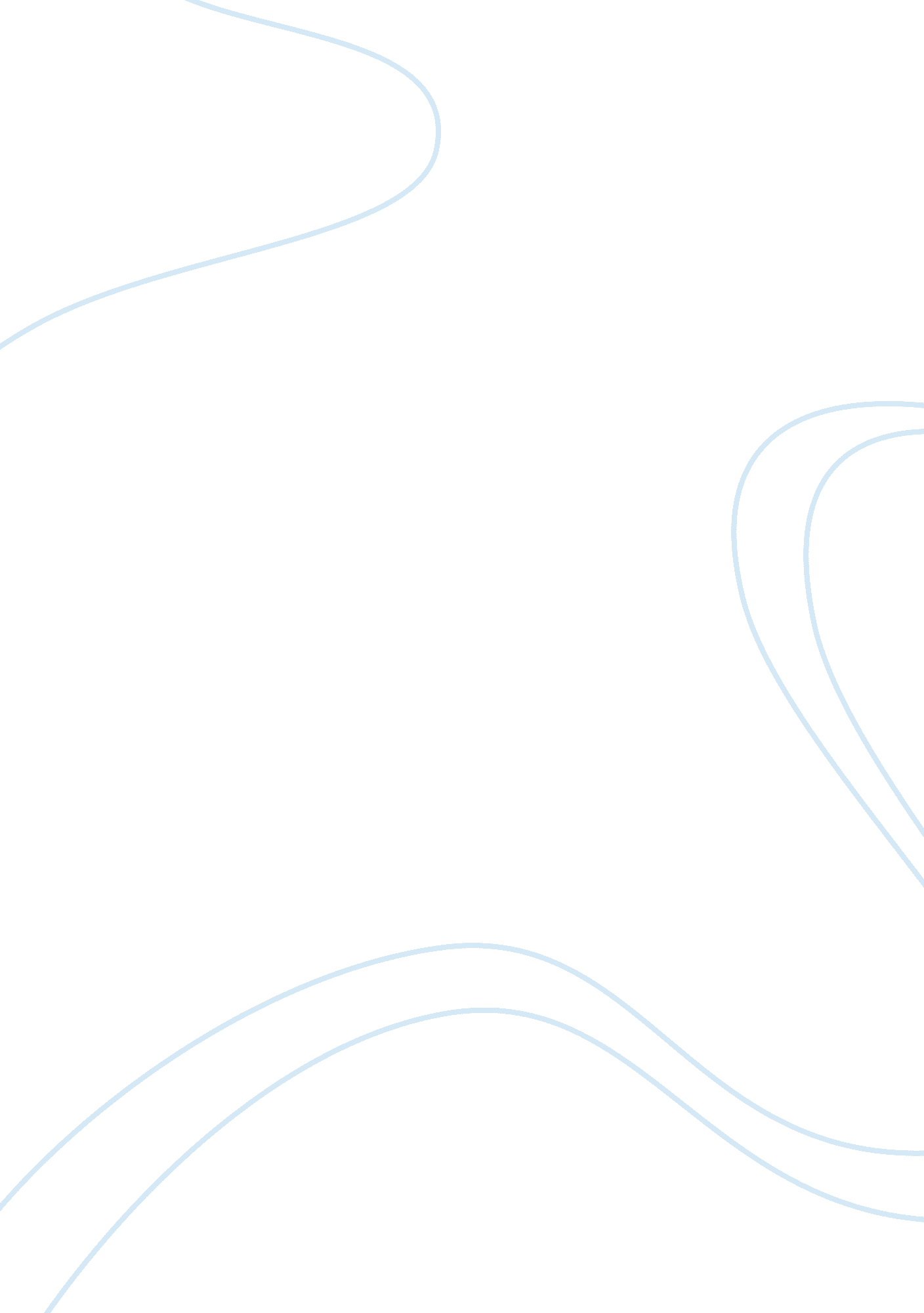 Single life and married life essay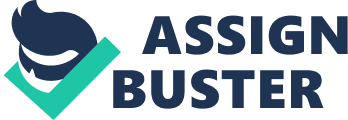 There is something about marriage that changes everything it starts from when you say I do. When you’re single you have more liberty in the aspect of coming and going with friends, with no worries in the financial aspect of things. Marriage is about respecting each other becoming one versus single life is really about two separate people knowing each other. In the life of a single person everything within the home environment is under the persons own control. Therefore he or she does not have to consider others before making decisions. In addition, the single person has no need to consult anyone else regarding any decisions such as house decoration, holiday dates and locations. Thus there is no need to compromise. Furthermore, everything within their life belongs to a single person. He or she owns his or her life completely and does not need to share any aspect of it with another person. Existence is within his or her own space. Being single is for those you are not ready to take the next step in life. They are still working on themselves. It is not a bad thing. We must all find ourselves first to be able to know who that great person is that we end up sharing the rest of our lives with. When you find yourself, then it is so much easier to find that true person that belongs in your life. Marriage is a great new step one takes in life. It comes to your heart when you take a good look at your life and you realize something is missing. You have never had it to begin with but yet you miss it. Then you realize what the next step in your life is. Finding that person is so much easier when you know who you are first. In married life, Control is compromised through the need to consider a partner’s feeling or opinions. Similarly, everything within the married environment has to be shared. Whilst both parties may be able to find some space of his or her own, the majority of the time this will be shared with others. Many married people, however, aren’t married to someone they love being with all the time. Many have settled into dull marriages in which they’ve become comfortable (and like it that way). Others are married to people who bring a cloud with them when they come home or who drain the life out of everyone in the house the minute they wake from their long and frequent sleeps. These kinds of marriages, however, aren’t what I’m comparing with being alone here. I’m comparing only the rare, good, marriage with being single; although in any discussion of marriage one cannot overlook the percentage of less-than-ideal ones. In the final analysis the choice between a single or married lifestyle is individual. However, the benefits of a married life are that there is someone with whom a person can share their successes or difficulties; there is a person to bestow love upon and from whom love can be received. It is the emotional attachment, companionship and comfort, which is not available so intimately for the single person. 